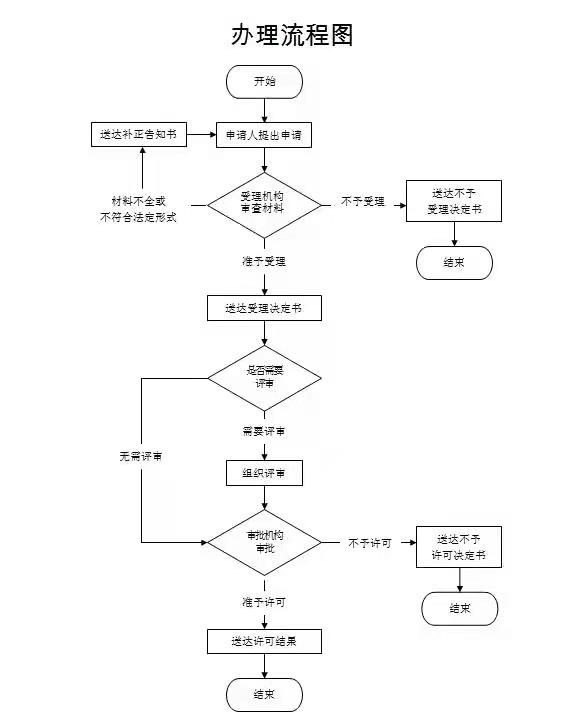 行政处罚类一般程序流程图行政处罚类简易程序流程图湛河区独生子女父母奖励费办理流程湛河区奖励扶助工作流程湛河区奖励补助工作流程湛河区独生子女困难家庭救助工作流程湛河区特别扶助工作流程中招加分工作流程湛河区城镇奖励扶助工作流程湛河区城镇奖励扶助工作流程避孕药具免费发放流程图计划生育协会抚慰金发放权力运行流程图重大行政处罚情节复杂或重大违法行为